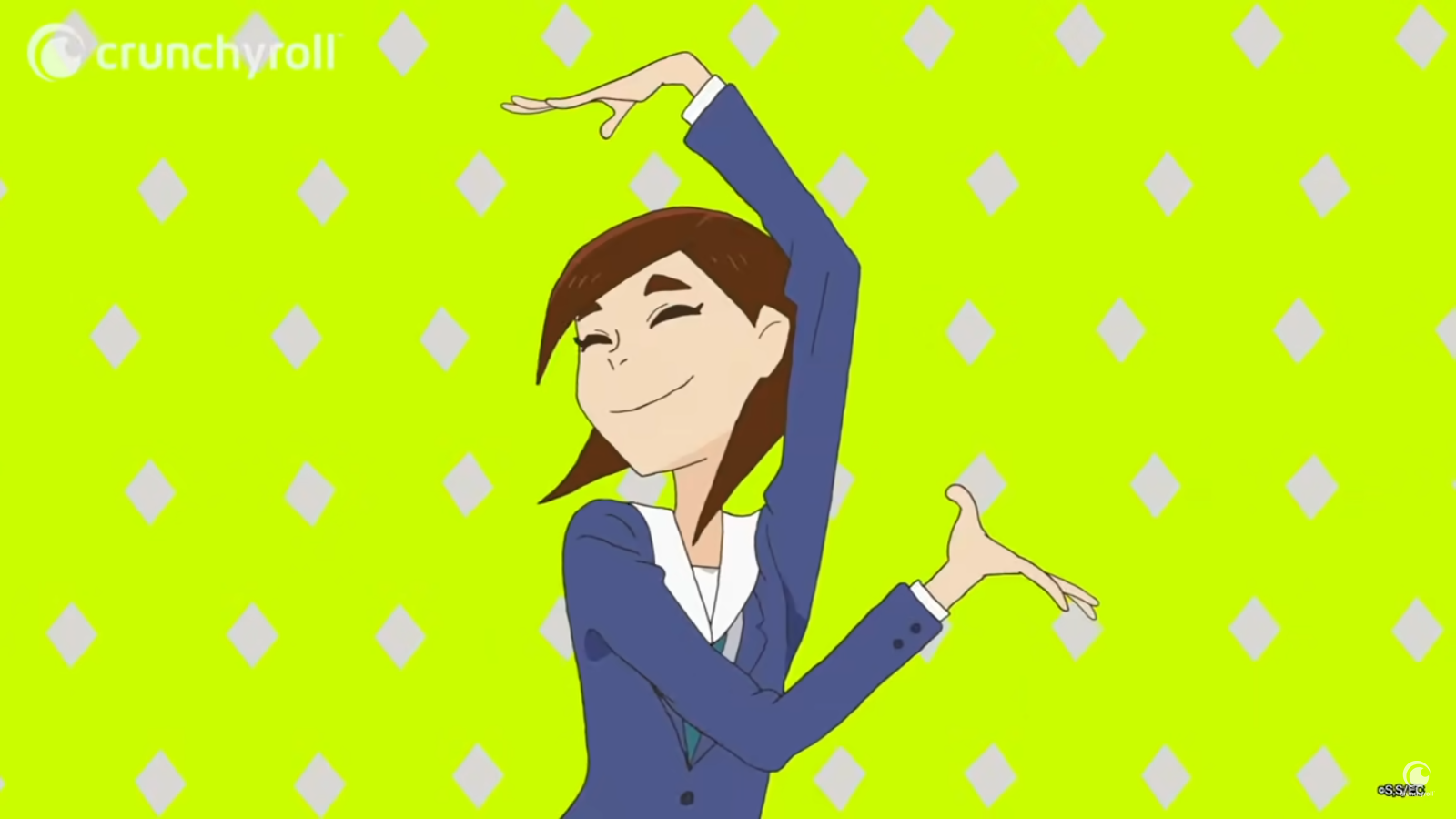 			            _„.--~-„		                _„-~” . . . . . . “\„¸	                  _„.-~*” . . . . ,/~----¸ . ,/’ ¯\,-,       _(“_~---„----~*¯„-<„------¸„„-“          ,/’   ,/’::::::\,       “*~~¯~”””¯¯¯         ,) .,/’              (   ,/’::::::::::::”\		        (‘ .,/                   /’::::::::::::::::::”\,		         ¯                     “-„::::::::::::::::::::”\,				          “~„:::::::::::::::::::\„				               “-„:::::::::::::::::”\,					      ‘\,:::::::::::::::::”\„¸			          _¸„„„-----„„„¸¸_     “-„::::::::::::::::”\,		           _„„-~*”¯:;:;:;:;:;:;:;:;:;:;:¯”~-„¸’\:::::::::::::::::”\,	                   „-~”:;:;:;:;:;:;:;:;:;:;:;:;:;:;:;:;:;:;:;:;:;”~\,::::::::::::::::”\,	             ¸-“¯:;:;:;:;:;:;:;:;:;:;_„-~-„:;:;:;:;:;:;:;:;:;:;:;:;:\,,/::::::::::::::”\„¸	           /’:;:;:;:;:;:;:;:;:;:¸-~” . . . . .”-„:;:;:;:;:;:;:;:;:;:;:;:;/:::::::::::::::::::|	         /’:;:;:;:;:;:;:;„-~” . . /¯””*~„„ . . “-„:;:;:;:;:;:;:;:;:;ƒ::::::::::/::::::::|	       /:;:;:;:;:;:;,~” . . . . .””¯¯¯¯ . . . . . .”-„:;:;:;:;:;:;:”-„¸:::::::/::::::::|	      /:;:;:;:¸-“~”’ . . . . . . . ¸„-=””=>/’ . . . .  ‘-,:;:/¯”~„:;:|::::::/:::::::::|	     |’:;:;:/’’\’ . . . .  , . . . .-“¯ . . . . . . . . . . . . V,-‘’’’ .ƒ;|:::::/:::::::::|	     |;:;/’   “~=”””*- / . . . . . . . . . . . . . . . . . . . ‘ . . . /;|’::::/::::::::::|	    |:;/       | . . .  ,’ ,- . . . . . . . . . . . . . . . . . . . . . ./:;|:::::’::::::::::|	    |/         | . . . . ‘ . . . . . . . . . . ¸- . . . . . . . . .„„-“:;:;|:::::::::::::::|	    ‘          | . . . . . . . . . . . ._„--” . . . . . . . . ./’:;:;:;:;:|:::::::::::::::|		  \ . . . . . . _¸„--~” . . . . . . . . . . . /:;:;:;:;:;:;|:::::::::::::::|		    ‘\, . . ¯¯ . . . . . . . . . . . . . . . ,/:;:;:;:;:;:;:|::::::::::::::|’		      /”-„ . . . . . . . . . . . . . . . . . /:;:;:;:;:;:;:/’|::::::::::::::|		   /’:;:;:;”-„ . . . . . . . . . . . . . . ./:;:;:;:;:;,-‘  |::::::::::::::|		,/’:;:;:;:;:;_>„ . . . . ._¸„--~” . ./:;:;:;:;„-“     /::::::::::::::|	          „-“:;:„„-~*”      ¯”””¯¯  \ . . . . ./:;:;:;:/”      ,/’:::::::::::::::|			   ¸„„¸	     _-“~*”¯   ¸¸¸¸¸_                | . . . ./:;:;:/’        (::::::::::::::::::|			  („¸ .’\,		 ,~”:::::„„_¯”\,”””*~--ƒ . . ./:;:/|-„¸__„-/”’\::::::::::::::::|                                    ) . \	            /’::::::::::::::”-„:::\        \ . . /;/’ . |         |:’,::::::::::::::::|                                   / . . .\,	           |::::””**~-„_:::”::::\        \ .// . . .|         |::\,::::::::::::::/			  ƒ . . . . .”-„¸	           |::::::::::::::::¯””„_:|         \ . . . .|         \::::\:::::::::::::/			   | . . . . . . . ¯”~„¸	           |:::::::::::::::::::::::¯””)       \”””**|          )\:::’\::::::::::/		            „-“ . . . . .¸„„„„„„„-„¸ “*-„¸_	           |:::::::::::::::::::::::::::’\,       \     |         /’::’:::’\::::::::/	            ¸-“”~””\/, . . . . ¸--’		 “-„¸ ‘\,”*~„_	            |:::::::::::::::::::::::::::::”-„     \   /       /’::\:::::::|::::::/                 ¸.-“::::::”-„¸ “-„¸„-“		      “\¸\¯-¸~-)	            \::::::::::::::::::::::::::::::::”-„   \ /     /’.|::::\::::::|:::::/              „-“:::::::::::::::”-„¸-“		         “’    “-„\	             \::::”*-¸:::::::::::::::::::::::::”-„ |  „/’ . /:::”\,::::::|::::/          „-“::::::::::::::::O::::/”		 \::::::::”-„:::::::::::::::::::::::::”-„,/ . /:::::::/:::::|::/         „-“::::::::::::::O::::„-“		  \:::::::::::”~„:::::::::::::::::::::::::”~„¸::::/:::::::|/      „.-“::::::::::::::::::::„-“		   \:::::::::::::::”-„¸:::::::::::::::::::::::::”~„:::::::|’  „~”::::::::::::::::::::„~”		    \:::::::::::::::::::”-¸:::::::::::::::::::::::.:>~~¸|-“::::::::::::::::::::„-“		    |:::::::::::::::::::::\,”-„::::::::::::::::::::::::::::::::::::::::::::::::„-“		    |:::::::::::::::::::::::’\,’\~„¸::::::::::::::::::::::::::::::::::::::„-“		    |::::::::::::::::::::::::::\ |../”~-„¸:::::::::::::::::::::::::„~”		     |::::::::::::::::::::::::::\|,/:„-“::::”~„¸:::::::::::¸-~”		     |:::::::::::::::::::::::::::””::::::::::::::””~----~”		    /::::::::::::::::::::::::::::::::::::::::::::::::::ƒ		,/”:::::::::::::::::::::::::::::O::::::::::::::::::::/	         „-“::::::::::::::::::::::::::::::::::::::::::::::::::::::/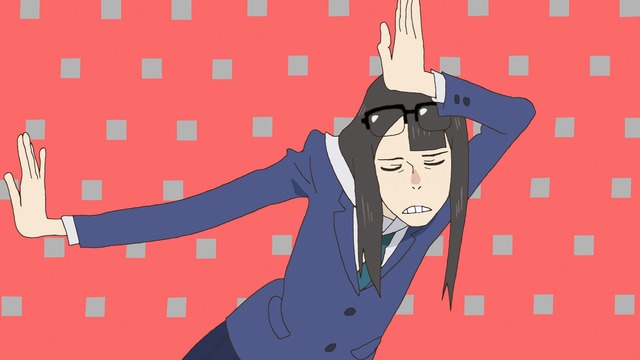 																		   | | .ƒ | . .’|																		  |’ | .| .|, . .|																	      ¸„¸     | ƒ .| . \ . .’|																	      |  ‘\    | .\ .| . .\ . .|																	      | . .\ . | . .  ‘ . .\ . |																	     ,/ . . | /’ . . . . . ‘ . .|																	    ( . . .( / . . . . . . . . .|																	      \ . . \/ . . . . . . . . .|																	       \ . . . . . . . . . . . .|																	        | . . . . . . . . . . . |„¸.~-„_„¸																                ¸~”| . . . . . . . . . . . . . . .|    \,¯”*~-„„¸_																            ,-‘;;;;;;\, . . . . . . . . . . . . . . |     |::::::::::::¯”*~-„_																           /;;;;;;;;;;;”*^~~-----„„„„„¸_ . . |      |:::::::::::::::::::::::”*~-„¸_																         /;;;;;;;;;;;;;;;;;;;;;;;;;;;;;;;;;;;;;”_\”_   ƒ::::(;)::/;;;\:::::::::::::::::::¯””*^***~-„¸																       /’;;;;;;__„„„„„„---=\„;;;;;;„/==^*”””\:¯/:::::::::::”-“::::::::::::::::::::::::::::::::::::::\,																     /’;;„-=^”¯¯¯;;;;;;;;;;;\===|;;;;;;;;;;;;\__¸¸¸¸¸¸¸_:::::::::::::::::::::::::::::::::::::::::::)\																 ¸-‘;;;\\\\\;;;;;;;;;;;;;;;„-“ . ||;;;;;\\;;;;;;;;;;;;;;;;;;|;;;;;;;;’|”*~-„¸_::::::::::::::::::::::::::::/’														    ¸„¸	          „-“;;;;;;;;;;\\\;;;;;;;;;¸-“ . . . / .|;;;;;”-„_;;;;;_¸¸„.-“;;;;;;;;;|        /”*~-„_::::::::::::::::„-“         „-,/’\,													  /:::::”~|”~-„„„/’;;;;;;;;;;;;;;;;;”~„„„„/....--~” . .|;;;;;;;;;;;;¯¯;;;;\’\;;;;;;;;;;;’|   „-~”:::::::::”*~:::::::„-“        | . \ . |,  												             /:::::::::::|       |;;;;;;;;;;;;;;;;;;;;;;;;/ . . . . . . . . |;;;;;;;;;;;;;;;;;;;;| ‘\;|;;;;;;;;;|’:::::::::::::::::::::::::/”        ‘| . \ .\’\ . ,-~,											 ¸~-„_¸„/’::::::::::::\       \;;;;;;;;;;;;;;;;;;;|;;/ . . . . . . . . . |„„„„„..----~~*””_ \|;;;;;;;;;|:::::::::::::::::::::„-“         \ . ‘\ . \\ .| .|											            „-“:::::::::::::„:::::::::\        \,;;;;;;;;;;;;;;;;;|/ ____¸¸„„„¸ . . . . . ----~~*”¯ . . |;;;;;;;;;|:::::::::::::::::¸-“          \ . .\ .|’\ | .|											    _„-~”:::::::-„:::::::|:::::::::::\,        \,;;;|;;;;;;;;;;;| . . . . .„„„„¸ . ‘-,¸ . . .--„„„„.-~” . .|;;;;;;;;;;|::::::::::::::„-“  ¸„¸     \ . .\ .\ \| .|										    _„-~~*”¯:::::::::::::::::\,:::::’|::::::::::::\,        ‘\;|;;;;;;;;;;;;| . “*~~~*”,- . . |... . .’’’’ . . . . . . |;;;;;;;;;|:::::::::::„-“( . .\     | . .\ . \’| .|									        _„„-~”:::::::::::::::::::::::::::::::::’\,:::\::::::::::::::\         \|;;;;;;;;;;;;’| . . . . . . . . . ...... . . . . . . . . . |;;;;;;;;;;|::::::¸-“  \ . ‘\  |’ . . . . . . |								           _„„-~”:::::::::::::::::::::::::::::::::::::;;;;;::::”-::\::::::::::::::’\,       |;;;;;;;;;;;;;| . . . . . . . . . .¸.. ¸ . . . . . . . . ƒ;;;;;;;;;|’:::¸-“   \ . .’\| . . . . . . .|								_¸„-~*”::::::::::::::::::::::::::::::::::::::::::::::::;;;;;;:::::::\:::::::::::::::/\      |;;;;;;;;;;;;;\ . . . . . . . . . .’ .” . . . . . . . . ./;;;;;;;;;;|:¸/’    \ . . | . . . . . . .|						          __¸„„-~*”¯:::::::::::::::::::::::::::::::::::::::::::::::::::_¸„--~*”””””\::::::::::::::::::/::::\,   |;;;;;;;;;;;;;;\, . . . . . . . . . . . . . . . . . . ,/’|;;;;;;;;;;|’     \ . .” . . . . . . .|			      __¸¸„„„„„----~~**””¯:::::::::::::::::::::::::::::::::::::::::::::::::::::_„.-~””””¯		 /::::::::::::::::::”-„¸:::\--|;;;;;;;;;;;;;;|”-„ . . . . .¸.--,---,-.„¸ . . . /’:::|;;;;;;;;;|      \ . . . . . . . . . \        ¸„„„¸¸¸¸¸¸¸¸¸¸¸¸¸¸„„„.-~*””¯:::::::::::::::::::::::::::::::::::::::::::::::::::::::::::::::::::::::::_„„-~”			/::::::::::::::::|*””””::::|  |;;;;;;;;;;;;;;|¸ . “-„ . <-i-~”~~””¯ .¸-“::::::|;;;;;;;;;|       \ . . . . . . . . .””””***\      \:::::::::::::::::::::::::::::::::::::::::::::::::::::::::::::::::::::::::::::::::::::::::_¸„-~*”			           /’:::::::::::::::::|::::::::::|   |;;;;;;;;;;;;;;| ¯”~/”’~„ . . . . . . .„-“:::::::::/|;;;;;;;|’        \ . . . . . . . . . . . . . ‘\      \::::::::::::::::::::::::::::::::::::::::::::::::::::::::::::::::::::::::::::_„„-~*”			          /:::::::::::::::::::|::::::::::|   |;;;;;;;;;;;;;| ¸-“    _„-~/*^^^>”’::::::::::,/’ |;;;;;;ƒ         “~„____¸„„-----------\     \::::::::::::::::::::::::::::::::::::::::::::::::::::::::__„„„---~*”¯				         /:::::::::::::::::::::\:::::::::|   |;;;;;;;;;;;;;|’-~*”/     /;;;<”’;:::::::::::,/’     |;;;;;;|			\_¸„.\:::::::::::::::::::____¸„„„„„...---~~**””¯¯						       /::::::::::::::::::::::::\::::::::|   |;;;;;;;;;;;;;| : :/     /’::::::,/::::::::¸-“’        |;;;;;;|			       “***^^^***”¯									      /::::::::::::::::::::::::::\::::::::|  |;/\;;;;;;;;;;| |’     /’::::::/”:::::::::/	        |;;;;;ƒ													    /:::::::::::::::::::::::::::::\:::::::|  |;|’\;;;;;;;;;| / ,-“::::„-“’::::::::::/	        |;;;;;|													  /’:::::::::::::::::::::::::::::::’\::::::|  ||-‘\;;;;;;;;|’„/’:::¸-“::::::::::::/’	       |’;;;;;|													 /:::::::::::::::::::::::::::::::::::\:::::’|-|’ : \;;;;;;|’::„-“:::::::::::::::/	      |;;;;;;|												      ¸„„.--|:::::::::::::::::::::::::::::::::::::’\::::\ “ : : \;;;;;|-“::::::::::::::::/’	      |;;;;ƒ												„-~”:::::::|::::::::::::::::::::::::::::::::::::::::\,::\ :¸„-“-\,;;|:::::::::::::::::/		     |/\;;;|											       „~”::::::::::::::|::::::::::::::::::::::::::::::::::::::::::’\,|*”¯:::::\,|:::::::::::::::/		     /  \;|											  „~”:::::::::::,/*”*-|:::::::::::::::::::::::::::::::::::::::::::::”::::::::::::”::::::::::::/’		    /    |’										          „~”:::::::::::::::|:::::::|::::::::::::::::::::::::::::::::::::::¸„„„¸::::::::::::::::::::::::::/		         |										     ¸„-“::::::::::::::::::::|:::::::\:::::::::::::::::::::::::::::::::::::(„„,.)::::::::::::::::::::::::/										 „-|”:::::::::::::::::::::::::\:::::::\::::::::::::::::::::::::::::::::::::::::::::::::::::::::::::::::/’									        ¸,~”;;;;\::::::::::::::::::::::::::\,:::::::\,:::::::::::::::::::::::::::::::::::::::::::::::::::::::::::/									   ¸~”;;;;;;;;;„-\::::::::::::::::::::::::::”\¸_¸„-“::::::::::::::::::::::::::::::::::::::::::::::::::::_„/’								            „-“;;;;;;;;;;„-“;;;;\::::::::::::::::::::::::::::::::::::::::::::::::::::::::::¸„„¸:::::::::::::::_¸„~”:::/’								        „-“;;;;;;;;;;„-“;;;;;;;;;’\::::::::::::::::::::::::::::::::::::::::::::::::::::::(„„„,/:::::::::¸--~”:::::::,/’								    „-“;;;;;;;;;;„-“;;;;;;;;;;;;;;;”\,:::::::::::::::::::::::::::::::::::::::::::::::::::::::::::::::::::”-„_¸„-~”:/ 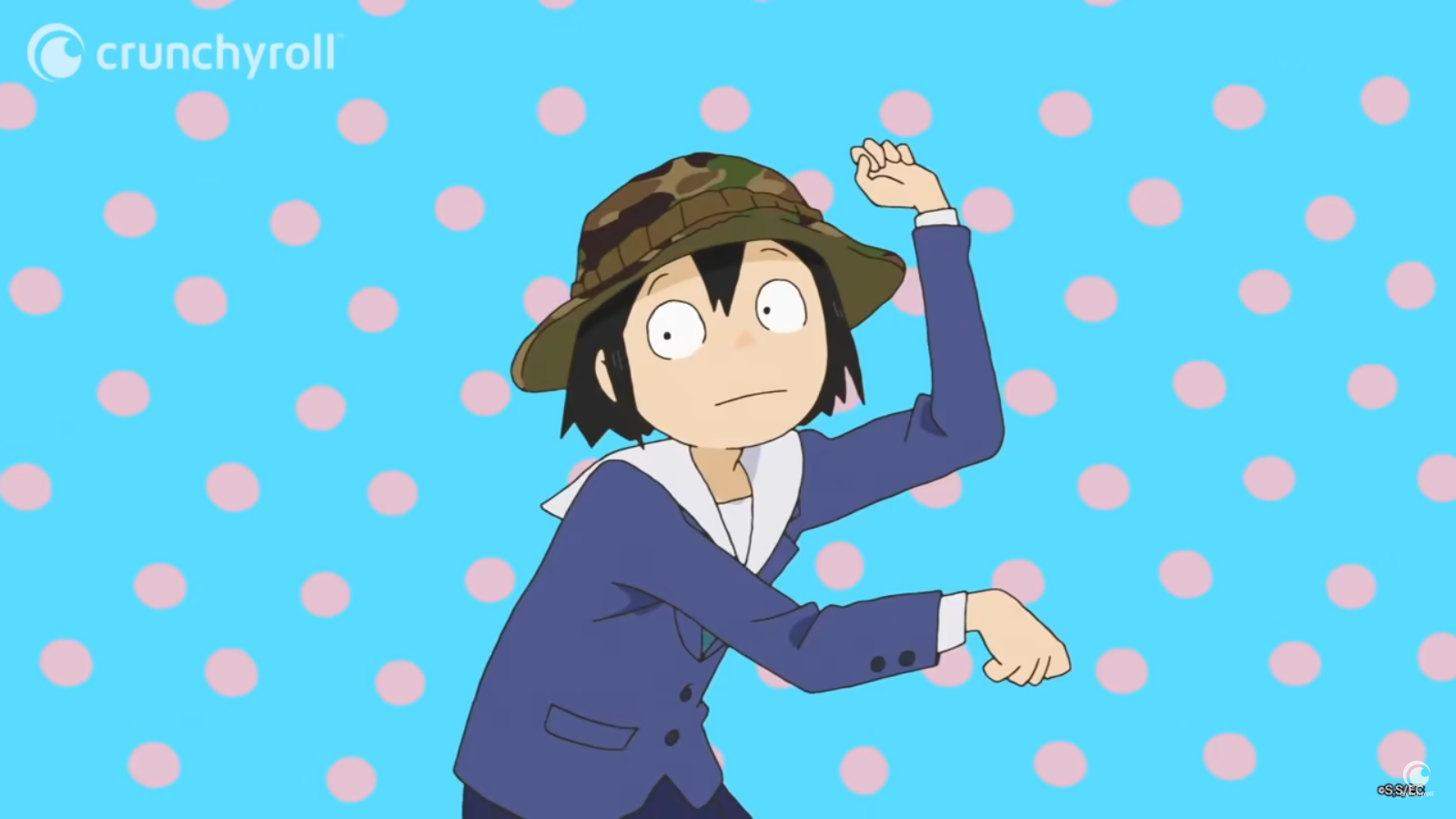 							          ¸„„/”~„-„¸--¸			             ¸„-~^””¯¯”””*^~-„„¸	          \,/’-‘-,¸|--\,¸\¸			     ¸-~”¯::;::;::;::;::;::;:::;::;::;¯”~„	           ( .(„-~-„_ . .¯”\		             „~”::;::;::;::;::;_„„-~~,””””*\----.„_:’\,		\, . . . . . . . . .\		        ,-“::;::;::;::;::;„~”:\::;::_„„-“-,,~”~~”~--\”*~„	   “””****^\„---~”\,		       /::;::;::;::„-~,”::;:¸,-“¯„„~””¯::;::;::;::;¯”*~--„”*~„¸		,\-~~~~\-„		     ƒ::;::;:„~”::;::\„~”-~”¯_¸„..---~,**”¸,,¸<,”~-„::;¯”-„”~--„„¸_     \:::::::::::::ƒ		     |::;::/”::;\,„~”,-“„„-~*”’\;;;;;;;;;;;/ . . . . ¯ .’\,;;;;\,::;::;¯”*~~-.„\   \::::::::::::\		    ¸|,-“’\„-~”-~”-/”,-“ . . . . \;;;;;;;;/ . . .¸„...„¸ . ‘\;;;;\::;::;::;::;::;::/’   \:::::::::::::\		   ƒ~”¯~”„-“;;;/ ./ . .__ . . .’\;¸;;;/ . . /         ‘\ . .\;;;;\::;::;::;::;,/’	  ‘|::::::::::::\	          ¸~”„-“¯„~”;;;;;;;/ . .,-“      ¯’\ . “ .\/ . . .\ o . . . . \ . .\;;;;\::;::¸-“¯         ‘|::::::::::::\	      ¸-“-“¯::;::/;;;;;;;;;;/ . . |    „         \ . . . . . . “~„      -‘ . .|;;;;;\~”                 |::::::::::::’\	   ,/:/’::;::;::;ƒ;;;;;„;;;;;\ . . .\   “       -“ . . . . . . . . . . . . . . .’|;;;;;;\                   |:::::::::::::\	 ,/:/::;::;::;::ƒ;;;;;/ \;;;;;\ . . .¯”* . . . . . . . . . . . . . . . . . . . ƒ;;;¸;;\		     |::::::::::::::\	 ‘\:\::;::;::;::/;;;;;;\ .’\;;;;\ . . . . . . . . . . . . . . . . . . . . . . . . /;;;;| \;\                  |:::::::::::::::\	   ¯”””””¯¯ƒ;;;;;;;”-„\;;;;\ . . . . . . . . . . _„„.--~*””””¯ . . . /;;;|\,|   \’             /”-|::::::::::::::::\		 ƒ;;;;;;;;;;;;;;;;;\„ . . . . . . . . . . . . . . . . . . . . „/’,--,/         _¸„.-~~/:::|:::::::::::::::::\		 /-“”\,;;;;„~-„;;;;„./”-„_ . . . . . . . . . . . . ._„-\”----„¸ _¸„-~”::::::::::/::::::”-„::::::::::::::|		        ‘*’  _„„-¯-\*””¯ ¯”-,- .. .. ---,---~”        \::::::¯:::::::::::::::::’:::::::::::::::::::::::¸/		       ¸~”-~~--„¸	         \ .. .. .. /-,              |:::::::::::::::::::::::::::::::::::::_„--~”¯		   „-“,/’:::::::::::::”~„          ‘\ .. .. .. \	          ƒ::::::::::::::::::::::::::_¸„-~*”	         ¸.~”   /’::::::::::::::::::::::”-„        \_„„--~|           /:::::::::::::::::_„--~”¯	         “~-„,/::::::::::::::::::::::::::::\”-„     \        |         /-‘:::::::_„-~*”		/:::::::::::::::::::::::::::::::::”-‘-¸    \     |       /,::¸-~*”¯	           /:::::::::::::::::::::::::::::::::::::::::”~„,\   |     /’:::”\	        ,/’::::::::::::::::::::::::::::::::::::::::::::::::”-‘¸  ,/’::::/’	      /”::::::::::::::::::::--„„_:::::::::::::::::::::::::::::”~-“			                    _	   ,/’::::::::::::::::::::::::::::::”>--„_::::::::::::::::::::::::¯”-„_¸„¸   _  _„„..--~~*”””””¯¯|*”’¯|”¯¯ . ¯”-„	,/’::::::::::::::::::::„„„„---~*¯::::::|”~-„::::::::::::::„„„„„-~”:::::’/”:::¯::::::::::::::::::::::::|      | . . . . . . . “-„            /::::::::::::::::::::::::::::::::::::::::::::\:::::|”-„¸::::::::::::::::::::::/’:::::::::::::::::::::::::::::::|      |-~¸ . . . . . . . “-„          /::::::::::::::::::::::::::::::::::::::::::::::::\„::|-‘,-“/”-„::::::::::::::/’::::::::::::::::::::::::¸„„¸:::::|--~”’     \, . . . . . . . . ‘\        /:::::::::::::::::::::::::::::::::::::::::::::::::::::”¯::/       ¯”~„:::::::::::::::::::::::::(;;):_”-“„--~”           (¯” . ,- . ,/ ,/ . ,\      /::::::::::::::::::::::::::::::::::::::::::::::::::::::::::/                 ¯”~„_::::_„„„---~*”¯		      “~*”~--“--“”¯     /:::::::::::::::::::„:::::::::::::::::::::::::::::::(;;):/„                           ¯¯				    /:::::::::::::::::::/::¯”*~-„„¸_:::::::::::::::::::::::/’  ,/:::::::::::::::::::”~-„¸_:::::::::¯””,/::::::(;;)::::::\ /::::::::::::::::::::::::::::::¯””*~---“::::::::::::::::::::’\/:::::::::::::::::::::::::::::::::::::::::::::::::::::¸::::::::::::\, “-„¸::::::::::::::::::::::::::::::::::::::::::::::/’;’\,::::::::::/\,  |;:;”~-„_:::::::::::::::::::::::::::::::::::/’;:;:;:;”-„¸¸„-“;:;”-„  |;:;:;:;:;:;”~-„:::::::::::::::::_„--~”¯;:;:;:;:;:;:;:;:;:;:;:;:;:”-„